Hypothesen	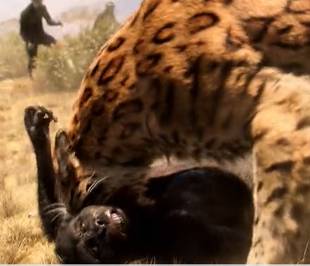 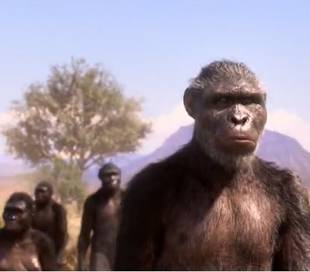 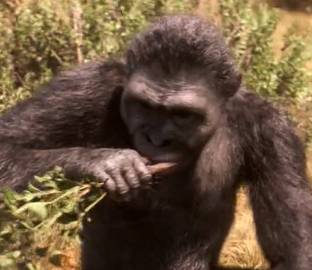 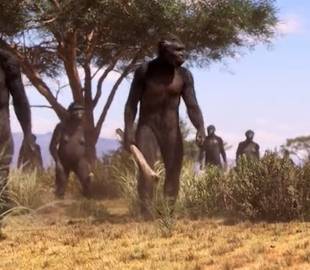 